Publicado en Madrid el 24/11/2023 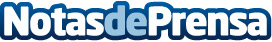 Un cambio de paradigma en física y cosmología puede desencadenar una gran revolución científicaEl científico (físico), Sr. Subhajit Waugh, afirma que la física y la cosmología están en crisis porque los científicos se equivocan acerca de la forma, el tamaño y el funcionamiento del universo. El modelo del universo de Waugh logra el objetivo más grandioso que los físicos de todo el mundo han estado intentando durante casi un siglo: reconciliar los dos pilares de la física en amargamente conflictivos. Su modelo del universo unifica la física y la cosmología y se acerca a la "Teoría del todo"Datos de contacto:Centro de tecnología avanzadahttps://www.researchgate.net/profile/Subhajit-Waugh+91 9827726329Nota de prensa publicada en: https://www.notasdeprensa.es/un-cambio-de-paradigma-en-fisica-y-cosmologia Categorias: Nacional Educación Madrid Investigación Científica Universidades Innovación Tecnológica Biología Astronomía Otras ciencias http://www.notasdeprensa.es